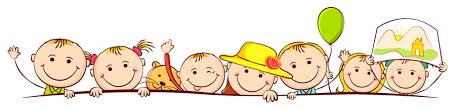 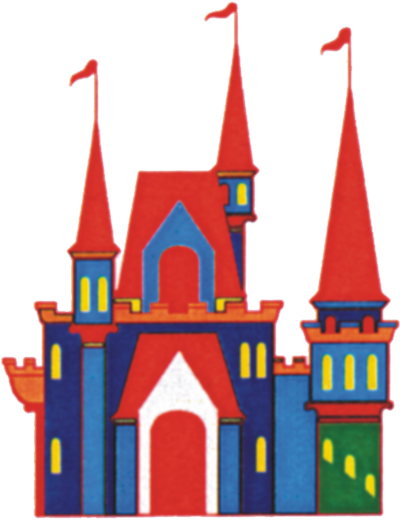 KONCEPCJA PRACYMiejskiego Przedszkola nr 39im. Bajkolandiiw Rudzie Śląskiejna lata 2018-2023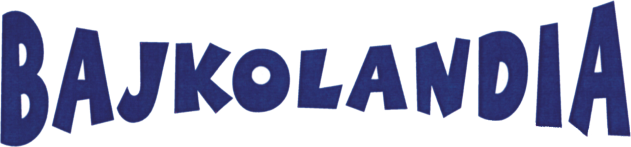 2018 – 2023KONCEPCJA PRACY PRZEDSZKOLA –  PODSTAWOWE ZAGADNIENIA:Koncepcja pracy Miejskiego Przedszkola ne 39 im. Bajkolandii jest opracowana  na podstawie:Rozporzadzenia MEN z dnia 25.08.2017 r.  w sprawie nadzoru pedagogicznego ( Dz. U. z 31 sierpnia 2017 poz. 1658)Statutu Miejskiego Przedszkola nr 39 im. Bajkolandii w Rudzie Śląskiej opracowanego na podstawie Uchwały Nr 13/2017/2018 Rady Pedagogicznej z dnia 23 listopada 2017 r.ŹRÓDŁA OPRACOWANIA KONCEPCJI:Koncepcja pracy przedszkola został zatwierdzona przez Radę Pedagogiczną Miejskiego Przedszkola nr 39                                                           im. Bajkolandii w Rudzie Śląskiej Uchwałą nr 1/2018/2019 z dnia 28 sierpnia 2018r.w sprawie modyfikacji koncepcji pracy na lata 2018-2023.Koncepcja została opracowana przez zespół ds. planowania w składzie:Aleksandra Demara-MańkaJustyna JędruszczakJanina PtakPunktem wyjścia do opracowania były wymagania wobec edukacji przedszkolnej stanowiące załącznik do rozporządzenia w sprawie nadzoru pedagogicznego oraz dotychczasowych ewaluacji nadzoru pedagogicznego.Na jej podstawie określono specyfikę przedszkola oraz wskazano kierunki dalszych działań.CHARAKTERYSTYKA PLACÓWKI:Przedszkole mieści się w budynku dwukondygnacyjnym o zwartej zabudowie przy ulicy Sokolskiej 6 oraz posiada cztery oddziały w budynku Szkoły Podstawowej nr 24 przy ulicy Ks. Leksa 14. Wokół budynku znajduje się ogród               z urządzonym placem zabaw dla dzieci. Ogród usytuowany jest z daleka od ulicy, jest bezpieczny i przyjazny dzieciom         ( duża ilość roślin). Sale dla dzieci są przestronne, funkcjonalne, przytulne i bezpiecznie urządzone, wyposażone w zabawki, pomoce dydaktyczne i sprzęt do zabaw i gier. Przedszkole posiada dodatkowe pomieszczenie, w którym odbywa się gimnastyka korekcyjna, zajęcia gimnastyczne, logoterapia. Nasza placówka zatrudnia wysoko wykwalifikowaną kadrę pedagogiczną. Wielu nauczycieli posiada stopień awansu zawodowego nauczyciela dyplomowanego, rada pedagogiczna podnosi swoje kwalifikacje biorąc udział w licznych formach doskonalenia i dokształcania. Zatrudniamy specjalistów: logopedę, nauczyciela pedagogiki specjalnej oraz rehabilitantkę - nauczyciela gimnastyki korekcyjnej.Nasi nauczyciele są autorami trzech programów autorskich:„Z książką przez świat” – program wydobywający pozytywną moc książki„Stwórzmy cywilizację miłości”- program przeciwdziałania agresji„Program łagodnej adaptacji dla dzieci przychodzących po raz pierwszy do przedszkola"Do przedszkola uczęszcza 243 dzieci w wieku od 3 do 6 lat. Pracujemy w dziesięciu grupach:2 oddziały – w godzinach od 6:00 do 17:00.2 oddziały – w godzinach od 7:00 do 16:006 oddziałów – w godzinach od 8:00 do 15:00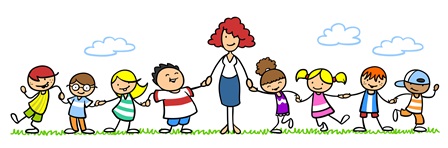 SPECYFIKA PRZEDSZKOLAWIZJA PRZEDSZKOLAPrzyjąć za nadrzędną wartość edukacji przedszkolnej wspomaganie i ukierunkowanie rozwoju dziecka zgodnie z jego wrodzonym potencjałem i możliwościami rozwojowymi w relacjach ze środowiskiem społeczno-kulturowym                          i przyrodniczym oraz tym samym przygotować dziecko do efektywnego korzystania z nauki w szkole.Stworzyć przedszkole będące wspaniałym miejscem wspólnej zabawy, pracy i rozwoju zarówno dla dzieci, jak i ich rodziców.Myśl przewodnia koncepcji to:Przedszkole – mój drugi dom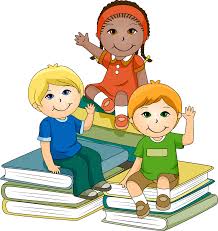 Wizja koncepcji brzmi:          „Wychowanie przez czytanie”W 2001 roku z okazji 20-lecia placówki nadano Miejskiemu Przedszkolu Nr 39 imię ,,Bajkolandii”.  Przedszkole bierze udział w kampanii społecznej Fundacji  „ABCXXI Cała Polska czyta dzieciom””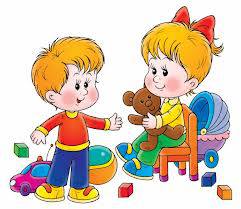 Bajkolandia to miejsce, w którym każdy przedszkolak czuje się „jak w domu”. Realizowane zadania wychowawczo- dydaktyczno –opiekuńcze  sprzyjają stworzeniu rodzinnej atmosfery, gdzie przedszkolak miło i przyjaźnie spędza czas, odkrywał i wydobywa pozytywną moc książki oraz jest twórczy i osiąga dojrzałość szkolną.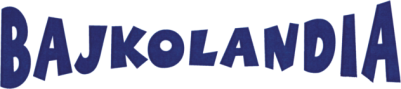 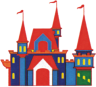 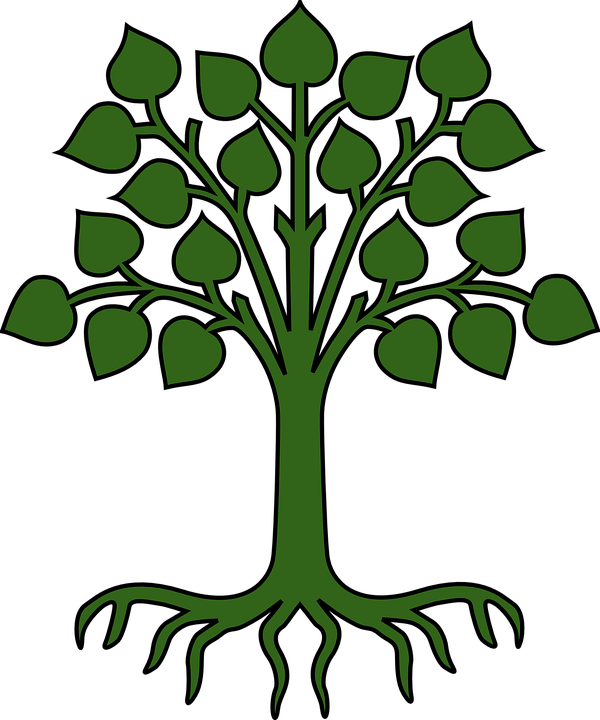 BAJKOLANDIA CI PODOWIE, JAK AKTYWNIE DBAĆ O ZDROWIEMyśl przewodnia:Zdrowie, to najcenniejszy skarb człowieka, dany mu raz na całe życie.Aktywne postawy wobec zdrowia muszą być kształtowane u dzieci od wczesnego dzieciństwa. Działanie nauczycieli    i rodziców w tym zakresie musi być zintegrowane i zgodne. Celem jest stworzenie w przedszkolu i domu właściwej atmosfery i warunków sprzyjających zdrowiu. Praca nad zdrowiem dzieci ma charakter pedagogiczny, dąży bowiem           do wykształcenia trwałych nawyków kulturalno-higienicznych i odpowiednich postaw wobec zdrowia. Niestety z roku       na rok u dzieci diagnozuje się coraz niższą aktywność fizyczną dlatego ważne jest:zapewnienie warunków, aby dzieci nabyły umiejętności prozdrowotnych zachowań, poszanowania zdrowia własnego i innych,wyrabianie przyzwyczajeń i nawyków zdrowego stylu życia,rozwijanie ogólnej sprawności ruchowej jako jednego z czynników,ukazanie form spędzania wolnego czasu z rodzicami.Bezpieczeństwo:rozwijanie umiejętności zapewniających bezpieczeństwo w przedszkolu i poza nim,poznawanie i przestrzeganie zasad bezpieczeństwa podczas gier i zabaw ruchowych,bezpieczne dla siebie i innych posługiwanie się narzędziami i przyborami,rozumienie konieczności właściwego zachowania się na drogach i ulicach,Zdrowe odżywianie:zwracanie uwagi na umiejętne i kulturalne zachowanie się w czasie posiłku,podkreślenie roli właściwego odżywiania,zachęcanie do spożywania zdrowych produktów, dużej ilości warzyw i owoców,rozumienie znaczenia umiaru w jedzeniu słodyczy.Nawyki higieniczne:wyrabianie nawyków higienicznych i zamiłowania do czystości,dbanie o higienę układu nerwowego i narządów zmysłu,rozumienie potrzeby kontrolowania i leczenia zębów,uświadomienie znaczenia szczepień ochronnych.Aktywność ruchowa i rekreacja:wyrabianie zamiłowania do wycieczek i aktywności ruchowej jako źródła zdrowia, radości, rekreacji                        i wypoczynku,stworzenie warunków do rozwijania aktywnej i twórczej działalności ruchowej,rozwijanie ogólnej sprawności i koordynacji ruchowej poprzez systematyczne organizowanie gimnastyki, zabaw ruchowych, zawodów sportowych,zachęcanie dzieci do wszelkich samorzutnych zabaw związanych z ruchem.ABSOLWENT BAJKOLANDII:wyposażony jest w podstawowe umiejętności z zakresu kultury fizycznej,radzi sobie z konfliktami, jest przygotowany mentalnie do współpracy w grupie, zdrowej rywalizacji, pogodzenia się z przegraną oraz szacunku do przeciwnika, wdraża zasady zachowań fair-play,zna różne rodzaje ćwiczeń, gier i zabaw, jest przygotowany do aktywnego, regularnego podejmowania ruchu teraz i w przyszłości, wszechstronnie rozwija osobowość,potrafi zmotywować się do pracy i do osiągania lepszych wyników,potrafi pokonywać zmęczenie i słabość, jest tolerancyjny wobec innych osób.MOJE MAŁE MIEJSCE NA ZIEMIMyśl przewodnia:„Ojczyzna przedszkolaka jest blisko, na wyciągnięcie ręki – to ulica, dom, podwórko”Miejskie Przedszkole nr 39 im. Bajkolandii mieści się w mieście Ruda Śląska w województwie śląskim. Ruda Śląska jest bardzo ciekawym miastem: istnieją obok siebie nowoczesne osiedla mieszkaniowe oraz kolonie starych familoków.  Ruda Śląska jest miastem, w którym z jednej strony, rozwijające się przez wieki gałęzie przemysłu ciężkiego – górnictwo węgla kamiennego i hutnictwo żelaza, zostawiły swoją spuściznę w postaci licznych nieruchomości poprzemysłowych, z drugiej strony to miasto o ciekawej architekturze  regionalnej, posiadające swoją historię, tożsamość i śląską tradycję. Ruda Śląska, mimo przemysłowego charakteru, jest jednym z najbardziej zielonych miast na Górnym Śląsku, z wieloma parkami, skwerami, lasami i innymi miejscami, gdzie można przyjemnie i spędzić czas i odpocząć. Specyfika okresu przedszkolnego, kiedy to dziecko w sposób naturalny jest nastawione na poznawanie tego, co je otacza. Współczesny przedszkolak wraz z rodzicami często wyjeżdża poza granice swojego miasta i kraju. Dziecko często zna to co dalekie, a nie zna  zabytków, historii miejsca swego zamieszkania. Dlatego  od najmłodszych lat wyposażamy dziecko w wiedzę                o najbliższym środowisku. Związek z własnym regionem jest sprawą bardzo istotną dla ukształtowania w dziecku poczucia własnej tożsamości. Dziecko stopniowo poznając swoje miasto, najbliższe okolice rozwija tożsamość lokalną. Ukazujemy dzieciom to, co w ich rodzinnej miejscowości jest piękne, godne zainteresowania, to najprostszy sposób budowania podstaw patriotycznych uczuć. W przedszkolu nauczyciele starają się zaszczepiać zalążki świadomości patriotycznej, które rozkwitać będą w miarę rozwoju całej osobowości dziecka.realizacja zagadnień tematyki regionalnej i patriotycznej zawartej w podstawie programowej wychowania przedszkolnego,organizacja Turnieju Wiedzy o Regionie wśród najstarszych przedszkolaków,udział nauczycieli  w konferencjach, szkoleniach, warsztatach, wystawach z zakresu edukacji regionalnej,realizacja poprzez wyjścia, wycieczki, zwiedzanie Rudy Śląskiej i okolic.wizyta Górnika z okazji Barbórki,zwiedzenie Kopalni Węgla Kamiennego przez najstarszych przedszkolaków,rozwijanie i modernizowanie Izby Regionalnej,współpraca z instytucjami kulturalnymi,udział dzieci w uroczystościach i imprezach o charakterze rodzinnym,zapoznanie i zachęcanie do kultywowania gwary śląskiej.ABSOLWENT BAJKOLANDII:ma poczucie przynależności narodowej oraz znajomości kultury i historii własnego kraju,ma poczucie  własnej tożsamości regionalnej,zna zabytki i atrakcje turystyczne miasta oraz okolic,uwrażliwiony jest na piękno Rudy Śląskiej, Śląska oraz Polski,wykazuje postawę szacunku i tolerancji wobec innych ludzi, kultury, języka.zna gwarę śląskąOD JUNIORA DO SENIORAMyśl przewodnia:„Ja potrzebuję Ciebie – Ty potrzebujesz mnie – każdy jest ważny – mały, duży i starszy.”BABCIA I DZIADEKWspółpraca z rodzicami i osobami starszymi jest podstawą działalności przedszkola, bez niej nasza praca traci sens,    a edukacja i wychowanie nie przynosi pożądanych rezultatów. W naszym przedszkolu seniorzy mogą  wspólnie z dziećmi brać udział w zajęciach, wycieczkach, imprezach i uroczystościach przedszkolnych. Celem tych zajęć jest zmiana postaw dzieci z takich, w których dominuje dystans, obojętność czy niechęć wobec osób w okresie późnej dorosłości, na takie, które cechuje zrozumienie, życzliwość i szacunek. W tym czasie wszyscy  nawzajem się podpatrują. Planowane zajęcia mają  na celu kształtowanie właściwego obrazu osób starszych w oparciu o wiedzę dotyczącą zmian zachodzących w tym okresie życia. Istotą zajęć jest ukazanie starości jako fazy życia, którą można i należy świadomie kształtować. Starość nie jest bowiem pozbawiona dynamiki rozwojowej z tym, że pociąga za sobą konieczność pewnej reorientacji życiowej polegającej na znalezieniu wartościowych celów.PENSJONARIUSZE PENSJONATU SENIORCelem  jest umożliwienie pensjonariuszom PENSJONATU SENIOR ponownego odkrycia radości życia, wprowadzenie do ich codzienności pozytywnych emocji, jakie wnosi pojawienie się dzieci.  Przedszkolacy z kolei, uczyą się akceptować ograniczenia fizyczne i zaczynają rozumieć proces starzenia się, ale również otrzymują od nowych przyjaciół mnóstwo bezwarunkowej miłości. Dzieci rozwijają w sobie poczucie solidarności,  rozumieją, że dorosłym też czasem trzeba pomóc. Dzięki tej współpracy zrywamy ze stereotypowym podejściem do opieki nad osobami starszymi.Cykliczne spotkania z Babcią i Dziadkiem - zarówno planowane jak i spontaniczne aktywności: występy dzieci, zabawy, wspólne czytanie książek, wycieczki, organizacja pikniku, zajęcia kulinarne z babciami, zajęcia konstrukcyjne z dziadkami.Spotkania z pensjonariuszami Pensjonatu Senior: występy z okazji Dnia Babci i Dziadka, korespondencja listowna, czas na swobodną zabawę.ABSOLWENT BAJKOLANDII:pojmuje starość  jako naturalną fazę rozwoju człowieka, etapu równoprawnego z innymi,nie opiera się na negatywnych stereotypach dotyczących starości  - pozytywnie myśli o starości innych,        a w perspektywie czasu również o swojej,jest wrażliwy na potrzeby osób starszych,wie, że pokolenie osób starszych ma podobne potrzeby, jak inne grupy wiekowe: potrzeba bezpieczeństwa, przynależności, miłości, szacunku, uznania, samorealizacji, potrzeby poznawczo - intelektualne...itd.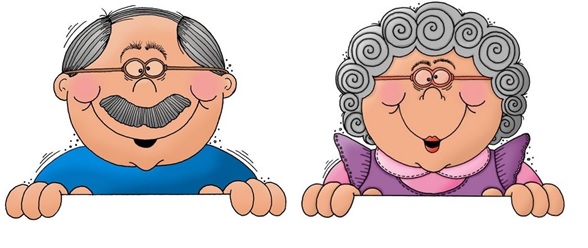 BAJKOLANDIA – EKOLANDIAMyśl przewodnia:„Dotknij, posłuchaj, powąchaj”Stale pogarszający się stan środowiska naturalnego jest tematem przewodnim na całym świecie. Kształtowanie właściwej postawy wobec środowiska należy rozpocząć od najmłodszych lat, bowiem świadomość człowieka kształtuje się przez całe życie, jednak jej podstawy każdy zdobywa w dzieciństwie i młodości, kiedy jest wrażliwy na wszystko co go otacza .Jednym ze skutecznych czynników aktywizujących dzieci jest kontakt z przyrodą, która jest bogatym źródłem przeżyć, wrażeń, doznań. Bezpośrednie zetknięcie dziecka z przyrodą wywołuje u niego chęć aktywnego działania w niej,    a także budzi uczucia opiekuńczości i przyjaźni wobec świata roślin i zwierząt. Jednak w wielu wypadkach                           w niewystarczającym zakresie i stopniu wykorzystuje się najbliższe środowisko jako miejsce i środek edukacji ekologicznej, a tym samym obserwację i doświadczenie jako metody nauczania i uczenia się, poznawania i przeżywania jej bogactwa         i piękna.W zbliżaniu dzieci przedszkolnych do przyrody i zaznajamianiu ich z zagrożeniami ekologicznymi, szczególnie ważne jest uczenie się przez przeżywanie. Stwarza ono optymalne warunki do rozbudzania uczuć dzieci, a także sprawia, że wiedza o przyrodzie ożywionej i nieożywionej, i zasobach jej ochrony staje się wartością, której chcemy bronić i dla której chcemy pozyskać innych.Miejskie Przedszkole nr 39 wyróżnia się pięknym ogrodem. Otoczenie przedszkola stwarza dogodne warunki do rozbudzania u dzieci wrażliwości ekologicznej i kształtowania postaw prozdrowotnych. Od kilku lat ze szczególnym zaangażowaniem realizujemy zagadnienia proekologiczne związane z ideą edukacji dla zrównoważonego rozwoju. Jest to kierunek obecnych i przyszłych działań dydaktyczno – wychowawczych.Działania placówki zmierzają do  stworzenia dzieciom jak najlepszych warunków do aktywnego zdobywania wiedzy   i umiejętności twórczej zabawy, promowania zdrowego stylu życia oraz postaw ekologicznych.Edukacja ekologiczna w przedszkolu zakłada dostarczenie dzieciom możliwości poznawania przyrody poprzez aktywny i bezpośredni kontakt z nią i jej zjawiskami. Dzieci obserwują, badają  i eksperymentują. Omawianiu z dziećmi zagadnień dotyczących środowiska naturalnego i jego ochrony sprzyjają predyspozycje dziecka. Są to: naturalna aktywność, ciekawość, chłonność umysłu, łatwość przyswajania umiejętności praktycznych i wiadomości, a nade wszystko wrażliwość emocjonalna. Przedszkole stwarza okazję do wszechstronnego rozwoju dziecka, projektując aktywności wspierające             i aktywizujące różne obszary inteligencji.W ogrodzie przedszkolnym zakładane są  tzw. WESOŁE OGRÓDKI, które uczą obowiązkowości, systematyczności   i odpowiedzialności, ale także zasad prawidłowego odżywiania się. Dzieci będą poznawać proces „powstawania” rośliny – od nasionka po dojrzały okaz. W ogrodzie posadzone są również  drzewa owocowe. Ogród wykorzystywany cały rok            a zajęcia podzielone na cztery pory roku.ABSOLWENT BAJKOLANDIIjest wrażliwy na piękno otaczającej nas przyrody, wie że każdy człowiek ma wpływ na środowisko,zdobył i utrwalił wiadomości o przyrodzie w bezpośrednim zetknięciu z poszczególnymi ekosystemami,uczestniczył w poznaniu przyrody poprzez aktywne uczestnictwo: oglądanie, szukanie, obserwacje, badanie i eksperymentowanie,jest odpowiedzialny za aktualny i przyszły stan środowiska.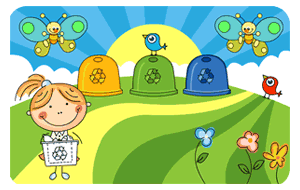 KRYTERIA SUKCESU (co przedszkole chce osiągnąć):1. W naszym przedszkolu dziecko:spędzi czas w miłej, przyjaznej atmosferze,będzie twórcze i osiągnie dojrzałość szkolną,odkryje wydobędzie pozytywną moc książki.         2. Nasz absolwent :zna uniwersalne wartości:MIŁOŚĆ, DOBRO , PRAWDA , PIĘKNO nabył różnorodne umiejętnościwspółdziała z rówieśnikamiosiąga odpowiedni poziom intelektualny – dojrzałość szkolnąjest otwarty na potrzeby innychjest zadowolony z siebie zna zasady zdrowego stylu życia osiąga sprawność ruchową.3. Zmniejszy się występowanie zachowań niepożądanych u dzieci, szczególnie agresji i konfliktów.4.Wzrośnie zakres kompetencji nauczycieli i rodziców w zakresie metod radzenia sobie z trudnymi zachowaniami         dzieci i zapobiegania sytuacjom konfliktowym.5.Wzrośnie efektywność pracy Rady Pedagogicznej ( forma warsztatowa, zespołowa).6.Nauczyciele, w lepszym stopniu niż dotychczas, będą wspierali rodziców 
w pracy z dzieckiem w domu.5.Poprawi się stan budynku oraz terenu wokół niego.Planowane działania w okresie najbliższych 5  lat:Opracowanie koncepcji pracy placówki na lata 2023-2028.Opracowanie innowacji pedagogicznej.MODEL ABSOLWENTA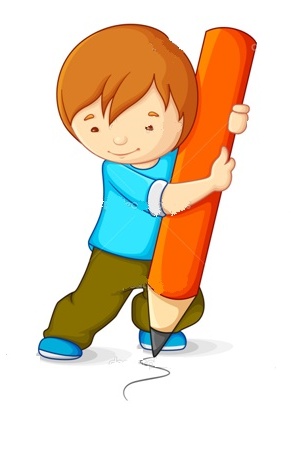 MIŁOŚĆ, DOBRO, PRAWDA, PIĘKNOKRYTERIA SUKCESU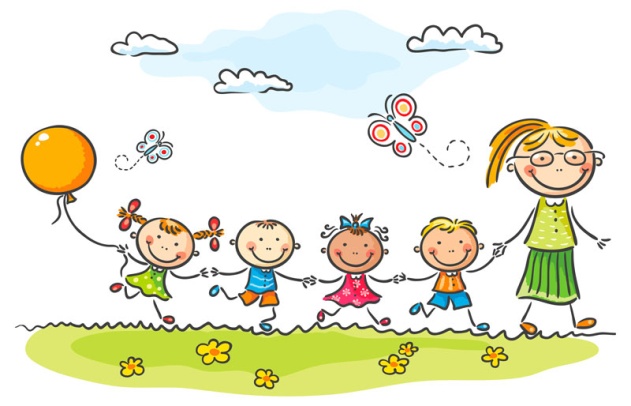 W naszym przedszkolu dziecko:1. Poznaje swoje prawa i obowiązki.2. Czuje się bezpiecznie, przestrzega przyjętych norm i zasad właściwego zachowania.3. Ma możliwość indywidualnego rozwoju.4. Rozwija się twórczo.5. Uczy się dostrzegać swoje mocne strony.6. Buduje pozytywny obraz samego siebie.7. Uczy się dostrzegać potrzeby innych ludzi. 8. Przygotowuje się  do nauki w szkole.W naszym przedszkolu rodzice:1. Mówią otwarcie o swoich spostrzeżeniach o pracy przedszkola.2. Otrzymują obiektywną ocenę postępów i niepowodzeń dziecka.3. Bezpośrednio rozmawiają z nauczycielem o trudnych sprawach wychowawczych.4. Uzyskują pomoc specjalistów.5. Czynnie uczestniczą w życiu przedszkola  mając wpływ na podejmowane decyzje i działania.6. Czynnie wspierają przedszkole w jego działaniach: finansowa pomoc dla przejawianych inicjatyw, chętnie      współpracują z nauczycielami, oferują wszechstronną pomoc.W naszym przedszkolu nauczyciele:1. Aktywnie realizują zadania przedszkola określone w dokumentach wewnętrznych przedszkola.2. Podejmują działania innowacyjne. Są aktywni i twórczy.3. Piszą i realizują programy własne, dostosowane do potrzeb grupy i placówki.4. Współpracują z rodzicami i środowiskiem lokalnym.5. Doskonalą swoją wiedzę i zbierają nowe doświadczenia poprzez uczestnictwo w licznych kursach i szkoleniach.6. Wykorzystują aktywne metody pracy.7. Uzyskują status nauczyciela mianowanego, dyplomowanego.8. Pozyskują rodziców do efektywnych działań na rzecz przedszkola oraz poszukują sympatyków i partnerów    przedszkola.9. Monitorują efektywność własnej pracy.10. Dzielą się wiedzą i doświadczeniem z innymi nauczycielami.SPOSOBY DIAGNOZOWANIA OSIĄGNIĘĆ  DZIECI:obserwacja dziecka – dokumentowanie wynikówprzeprowadzenie diagnozy wstępnej i końcowejprowadzenie arkuszy osiąganych umiejętnościrozmowy indywidualne z rodzicamiwymiana doświadczeń ze specjalistamiocena realizacji założonych celów i zadań, analiza, wnioski do dalszej pracywspieranie rozwoju dzieci – ewaluacja działań ujętych w udzielonej pomocy psychologiczno – pedagogicznej              i logopedycznej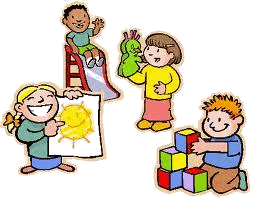 SYSTEM MOTYWACJI DZIECI DO NABYWANIA ZACHOWAŃ POŻĄDANYCH (OPIS):W każdym roku szkolnym wychowawcy zawierają z wychowankami kontrakt, w którym dzieci zobowiązują się        do przestrzegania zasad obowiązujących w Bajkolandii. Dzieci 5-letnie biorą udział w uroczystym pasowaniu                      na „starszaka”.w obecności rodziców i nauczycieli składają słowa przysięgi:„Ślubuję być dobrym przedszkolakiem, dbać o dobre imię swojej grupy i przedszkola. Będę się starał być dobrym kolegą, swym zachowaniem oraz nauką sprawiać radość rodzicom i nauczycielom”. Otrzymują na pamiątkę „Akt pasowania”.W każdej sali dydaktycznej w widocznym miejscu nauczyciel umieszcza kontrakt zawarty ze swoją grupą. Dzieci podpisują się poprzez złożenie odcisku ręki, palca lub podpisują swoim imieniem w zależności od wieku i umiejętności.KODEKS PRZEDSZKOLAKA OBOWIĄZUJĄCY W NASZYM PRZEDSZKOLUWspólnie i zgodnie bawię się z dziećmiPotrafię czekać na swoją kolej podczas zabawySzanuję cudzą własnośćWiem, że praca innych jest trudem, który należy szanować i tego samego oczekuję od innychDo zabawy biorę tylko te zabawki, którymi teraz będę się bawić, a po skończonej zabawie odłożę je na miejsceBawię się tak, aby nie powodować zagrożenia i przykrościPomagam innym młodszym i mniej sprawnym dzieciomPróbuję samodzielnie rozwiązywać sytuacje problemowe zgodnie z ogólnie przyjętymi normamiStosuję formy grzecznościowe: proszę, dziękuję, przepraszamWiem, że w przedszkolu jestem po to, aby nauczyć się wszystkiego, co będzie mi potrzebne w szkoleREGUŁY ZACHOWAŃ OBOWIĄZUJĄCE W NASZYM PRZEDSZKOLUUstalony został „Kodeks przedszkolaka”, w którym zawarte są jednakowe dla wszystkich dzieci w przedszkolu normy dotyczące:zachowania podczas posiłków,zachowania w łazience,zachowania w szatni,zachowania w sali,zachowania podczas pobytu w ogrodzie przedszkolnym,zachowania podczas wycieczek i spacerów.REGUŁY ZACHOWAŃ OBOWIĄZUJĄCE PODCZAS POSIŁKÓWSiedzimy w pozycji lekko pochylonej ku stołowi i łyżkę lub widelec spokojniewkładamy do ust.Jemy w ciszy, tj. nie mlaskamy, nie rozmawiamy, gdyż rozmowa w czasie jedzenia może być przyczyną zadławienia.Jemy z niezbyt otwartymi ustami, powoli ( szybkie zjadanie – połykanie jedzenia jest niezdrowe i nieelegancki) każdy kęs dobrze gryziemy i żujemy.Sztućcami i innym sprzętem posługujemy się bezpiecznie i kulturalnie, według ustalonych wzorów.Odchodząc od stołu, cicho wstajemy i lekko odsuwamy krzesło, wychodzimy, zasuwamy krzesło i mówimy  „dziękuję”.REGUŁY ZACHOWAŃ W ŁAZIENCEMycie rąk:Podwijam rękawy, aby się nie zamoczyły.Moczę ręce, aby rozpuściło się trochę mydło, które usuwa brud.Trę namydlone ręce, by wytworzyć pianę, tak aby każdy palec był umyty.Płucze ręce wodą, aby całkowicie spłukać pianę mydlaną.Zakręcam kran.Otrząsam ręce z wody nad umywalką, aby nie zamoczyć posadzki.Wycieram bardzo dokładnie dłonie i każdy palec oddzielnie.Na właściwym wieszaku zawieszam ręcznik.Odwijam rękawy i zapinam je ( gdy ktoś ma kłopoty, prosi o pomoc kolegę lub panią).Myjemy ręce:przed oglądaniem książek,przed posiłkami i po ich spożyciu,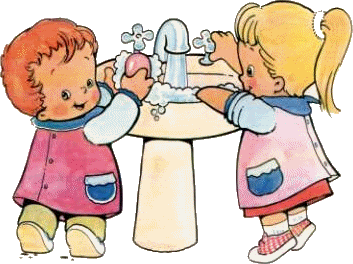 po wyjściu z toalety.Pielęgnacja zębów:Do kubka wlewamy letnią, czystą wodę.Na szczotkę wyciskamy pastę.Myjemy zęby okrężnymi ruchami przypominającymi rysowanie małych kółek.Płuczemy jamę ustna wodą.Płuczemy dokładnie szczoteczkę i kubek.Wkładamy szczoteczkę do kubka do góry włosiem.Kubek ze szczotką ustawiamy w wyznaczonym miejscu.Higiena potrzeb fizjologicznych:Korzystamy z toalety wyłącznie pojedynczo.Zawsze po sobie spłukujemy toaletę.Reguły zachowań w szatni:Starannie układamy swoja odzież, buty ustawiamy równo na półce.Pamiętamy o kolejności zakładania odzieży przed wyjściem na podwórko ( spodnie, jeśli są zmienne, buty, sweter, szalik, kurtka, czapka, rękawiczki).Po powrocie z podwórka, przed wyjściem do budynku – otrzepujemy buty z piasku, śniegu, a następnie wycieramy buty o wycieraczkę.Po rozebraniu się – pamiętamy o kolejności zdejmowania odzieży ( odwrotnie niż przy ubieraniu).Starannie składamy odzież i odkładamy na swoją półkę.Pamiętamy aby pomagać kolegom, którzy potrzebują pomocy.Zasady zachowania w sali:Nie biegaj po sali.Dziel się wszystkim.Mów umiarkowanym głosem.Graj uczciwieNie bij innych.Sprzątaj po sobie.Używaj słów: proszę, przepraszam, dziękuję.Postaraj się mówić cicho:gdy inni cicho pracują,gdy inni się bawią,gdy czytamy i słuchamy,gdy inni są zmęczeni,gdy inni odpoczywająStosowane nagrody:pochwała indywidualna,pochwała przed całą grupą,pochwała przed rodzicami,nagroda przez sprawienie dziecku przyjemności wybranej przez niego ( np. ciekawa zabawa, ulubiona gra dziecka)Stosowane kary:kara naturalna – zadośćuczynienie wyrządzonej krzywdzie, naprawienie szkody,odmówienie dzieciom przyjemności, czasowe odbierania przyznanego przywileju,„krzesełko do myślenia” - chwilowe wykluczenie dziecka z zabawy w celu przemyślenia swojego postępowaniaCELE WYCHOWANIA PRZEDSZKOLNEGOWspomaganie dzieci w rozwijaniu uzdolnień oraz kształtowanie czynności intelektualnych potrzebnych im            w codziennych sytuacjach i w dalszej edukacji;Budowanie systemu wartości, w tym wychowywanie dzieci tak, żeby lepiej orientowały się w tym, co jest dobre,   a co złe;Kształtowanie u dzieci odporności emocjonalnej koniecznej do racjonalnego radzenia sobie w nowych i trudnych sytuacjach, w tym także do łagodnego znoszenia stresów i porażek;Rozwijanie umiejętności społecznych dzieci, które są niezbędne  w poprawnych relacjach z dziećmi i dorosłymi;Stwarzanie warunków sprzyjających wspólnej i zgodnej zabawie oraz nauce dzieci o zróżnicowanych możliwościach fizycznych i intelektualnych;Troska o zdrowie dzieci i ich sprawność fizyczną; zachęcanie do uczestnictwa   w zabawach i grach sportowych;Budowanie dziecięcej wiedzy o świecie społecznym, przyrodniczym i technicznym oraz rozwijanie umiejętności prezentowania swoich  przemyśleń  w sposób zrozumiały dla innych;Wprowadzenie dzieci w świat wartości estetycznych i rozwijanie umiejętności wypowiadania się poprzez muzykę, małe formy teatralne oraz sztuki plastyczne;Kształtowanie u dzieci poczucia przynależności społecznej (do rodziny, grupy rówieśniczej i wspólnoty narodowej) oraz postawy patriotycznej;Zapewnienie dzieciom lepszych szans edukacyjnych poprzez wspieranie ich ciekawości, aktywności                        i samodzielności, a także kształtowanie tych wiadomości  i umiejętności, które są ważne w edukacji szkolnej.Przygotowanie dzieci do posługiwania się językiem obcym nowożytnym poprzez rozbudzanie ich świadomości językowej i wrażliwości kulturowej oraz budowanie pozytywnej motywacji do nauki języków obcych na dalszych etapach edukacyjnych.Podtrzymywanie i rozwijanie poczucia tożsamości narodowej, etnicznej i językowej – przygotowanie dzieci         do posługiwania się językiem mniejszości narodowej lub etnicznej lub językiem regionalnym poprzez rozbudzanie ich świadomości narodowej, etnicznej i językowej.CELE POLITYKI JAKOŚCI  MIEJSKIEGO PRZEDSZKOLA NR 39 IM. BAJKOLANDIIZapewnienie warunków dydaktyczno - wychowawczych i opiekuńczych określonych przez standardy ministra właściwego do spraw oświaty i wychowania.Utrzymanie zadowolenia dzieci i rodziców / prawnych opiekunów na satysfakcjonującym poziomie.Zapewnienie dzieciom możliwości osiągnięcia poziomu wiedzy i umiejętności koniecznych do uzyskania gotowości szkolnej.Zapewnienie możliwości rozwoju dziecka zgodnie z przyjętym przez dom rodzinny i przedszkole wzorcem zachowań etyczno - moralnych.Dostosowanie tematyki szkoleń do potrzeb systemu zarządzania jakością oraz przepisów prawa dotyczących obszarów funkcjonowania przedszkola.Systematyczna modernizacja bazy przedszkola zgodnie z wymaganiami prawaWSPÓŁPRACA Z RODZICAMI:dążenie do jednolitości oddziaływań dydaktyczno-wychowawczych przedszkola i środowiska rodzinnego,zapoznanie rodziców z realizowanymi w przedszkolu projektami, akcjami, programami pracy dydaktyczno-wychowawczej,przekazanie wiedzy na temat funkcjonowania dziecka w przedszkolu,przekazanie informacji o stanie gotowości szkolnej dziecka,przekazywanie porad i wskazówek od nauczycieli w rozpoznawaniu trudności wychowawczych oraz doborze metod udzielania dziecku pomocy,wzmacnianie więzi rodzinnych i relacji międzypokoleniowych,włączenie rodziców do życia grupy i przedszkola,zaangażowanie rodziców w prace na rzecz przedszkola,podnoszenie świadomości edukacyjnej rodziców poprzez współpracę,ukazanie przedszkola jako placówki aktywnej, realizującej oczekiwania rodziców,promowanie placówki w środowisku lokalnym.Formy współpracy z rodzicami obejmują:zebrania ogólne z rodzicami oraz z Radą Rodziców,zebrania grupowe,zajęcia adaptacyjne dla dzieci nowo przyjętych do przedszkola,konsultacje indywidualne z inicjatywy nauczyciela, dyrektora lub rodzica,prowadzenie kącika dla rodziców, m.in. informacje na temat realizacji podstawy programowej wychowania przedszkolnego, eksponowanie prac dzieci,organizację i prowadzenie zajęć i dni otwartych dla rodziców,organizację szkoleń i warsztatów integracyjnych dla rodziców,organizację uroczystości zaspokajających potrzeby kulturowe rodziców, np. inscenizacje,  konkursy,włączanie rodziców w organizację imprez i uroczystości przedszkolnych, takich jak: Jasełka, Wigilia, Dzień Babci       i Dziadka, Bal Postaci Bajkowych,  Bal Karnawałowy, Dzień Matki i Ojca, kiermasze z okazji Świąt Bożego Narodzenia i Wielkiej Nocy, Festyny rodzinne,organizację akcji; „Góra Grosza”, „Gwiazdkowa Niespodzianka”, „Szlachetna paczka”, zbiórka żywności dla zwierząt z Fauny, zbiórki ekologiczne ( baterie, nakrętki, kartridże),konkursy, wycieczki,angażowanie rodziców w prace na rzecz przedszkola i grup, m.in. pomoc w przeprowadzaniu remontów, sponsorowanie zakupu mebli, zabawek, pomocy dydaktycznych.System informowania rodziców o postępach edukacyjnych dzieci (opis):Podczas zebrań grupowych, konsultacji indywidualnej czy bieżących rozmów indywidualnych nauczyciele przekazują rodzicom informacje o postępach edukacyjnych dzieci. W miesiącu kwietniu przekazywane są rodzicom dzieci 6 i 6-letnich „informacje o gotowości szkolnej”. Rodzaje kanałów informacyjnych nauczyciel-rodzic istniejące w nasze placówce:zajęcia adaptacyjne dla dzieci nowo przyjętych do przedszkola,konsultacje indywidualne z inicjatywy nauczyciela, dyrektora lub rodzica,prowadzenie kącika dla rodziców, m.in. informacje na temat realizacji podstawy programowej wychowania przedszkolnego, eksponowanie prac dzieci przedszkola na stronie internetowej przedszkola oraz na serwisie społecznościowym facebook,organizacja i prowadzenie zajęć i dni otwartych dla rodziców,organizacja szkoleń i warsztatów integracyjnych dla rodziców,organizacja uroczystości zaspakajających potrzeby kulturowe rodziców, np. przedstawienia w wykonaniu dzieci, konkursy, kiermasze charytatywne.ZASADY WSPÓŁPRACY NAUCZYCIELI (opis):KIEROWNICTWO PLACÓWKIRolę kierownika placówki oświatowej pełni dyrektor. Sprawuje on nadzór pedagogiczny, przewodniczy Radzie Pedagogicznej, pełni rolę pracodawcy i kierownika zakładu pracy. Organizuje pracę nauczycieli w zespołach, inspiruje      ich do działania, kieruje działalnością przedszkola w sposób mający mający na celu rozwijanie u nauczycieli kreatywności          i poczucie współodpowiedzialności za pracę.Na skutek oddziaływań dyrektora nauczyciele doskonalą metody  i formy pracy i współpracy.Nadzór pedagogiczny sprawowany przez dyrektora przedszkola uruchamia mechanizmy autorefleksji i jakościowego rozwoju przedszkola. W wyniku sprawowanego nadzoru pedagogicznego są wykorzystywane 
do rozwoju przedszkola.W przedszkolu, za zgodą organu prowadzącego, jest utworzone stanowisko wicedyrektora. Powierzenia i odwołania            ze stanowiska wicedyrektora dokonuje dyrektor przedszkola, po uzyskaniu opinii Rady Pedagogicznej, Rady Rodziców         i organu prowadzącego. W przypadku nieobecności dyrektora przedszkola zastępuje go wicedyrektor  w zakresie, do jakiego został upoważniony. Wicedyrektor wykonuje zadania zgodnie z ustalonym podziałem kompetencji pomiędzy nim                  a dyrektorem.PODZIAŁ KOMPETENCJIKażdego roku na posiedzeniu Rady Pedagogicznej organizacyjnej dyrektor przedszkola przydziela poszczególnym nauczycielom zadania dodatkowe.Zakresy kompetencji są konsultowane z nauczycielami oraz są zgodne z ich preferencjami. Przydzielane na ogół długofalowo w celu osiągania bardzo dobrych wyników pracy w określonej dziedzinie.WSPÓŁPRACA ZE STUDENTAMIPlacówka jest otwarta na współpracę z uczelniami kształcącymi kadrę pedagogiczną. Każdego roku praktyki pedagogiczne w przedszkolu odbywają studenci pedagogiki ogólnej, zintegrowanej edukacji wczesnoszkolnej 
i przedszkolnej. Praktykanci są przydzielani do nauczycieli z co najmniej kilkunastoletnim stażem w pracy pedagogicznej. Czas odbywania praktyk  przynosi korzyści zarówno studentom, jak i ich opiekunom. Są oni zawsze mile widziani, inspirują do działania w innym wymiarze. Wpływa to korzystnie na samoocenę nauczycieli i buduje pozytywny wizerunek przedszkola 
w środowisku lokalnym.Od września 2011r. podjęliśmy współpracę z Śląską Wyższą Szkołą Zarządzaniaim. gen. Jerzego Ziętka w Katowicach. Uczelnia w ramach Konkursu MENnr 6/3.3.2/POKL/2009 i współfinansowanego przez Unię Europejską- 
- Europejski Fundusz Społeczny zaprosiła naszą placówkę do udziału 
w projekcie nr WND-POKL.03.03.02-00-092/10 pt.„PRAKTYKA CZYNI MISTRZA”. Działania projektowe  przyczyniły się do polepszenia jakości odbywania praktyk pedagogicznych przez studentów i poprawy przygotowania grona dydaktycznego do realizacji w ich jednostkach praktyk studenckich.Do udziału w projekcie wytypowano 4 nauczycieli dyplomowanych  
z wieloletnim doświadczeniem.Każdy uczestnik projektu otrzymał komplet dokumentów dydaktycznych,  certyfikat „Wykwalifikowany opiekun praktyk”, „Mentor i przewodnik studenta”, brał udział w  kursie „Metodyka pracy twórczej z uczniem 
i studentem”, wykładach,w powstawaniu w szkołach zespołów tworzących programy „Jak unowocześniać praktyki studenckie”, redagowaniu publikacji, w debatach, warsztatach, konferencji projektu, opracowaniu modeli dydaktycznych.WSPÓŁPRACA ZESPOŁU PEDAGOGICZNEGORada pedagogiczna pracuje w zespołach. Są one tworzone na każdy rok szkolny wg umiejętności i predyspozycji poszczególnych nauczycieli. Zwykle nauczyciele młodsi stażem pracują z nauczycielami doświadczonymi w celu poszerzenia i doskonalenia zdobytych umiejętności.W roku szkolnym2018/2019 powołano następujące zespoły:zespół ds. planowania powołany do opracowania głównych zadań planu pracy wychowawczo-dydaktycznej na rok 2018/2019,oraz analizy realizacji tych zadań w ciągu roku, a także analizy programu wychowania przedszkolnego w oparciu, o który pracuje placówka  pod względem zgodności z podstawą programową.zespół ewaluacyjny powołany w celu zebrania informacji o przedmiocie ewaluacjizespół diagnozujący do przeprowadzenia diagnozy poziomu rozwoju dziecizespoły zadaniowe do wykonywania zadań, które cyklicznie odbywają  się w przedszkolu: organizacja kiermaszu świątecznego, organizacja dzielnicowego konkursu recytatorskiego, organizacja miejskiego konkursu wiedzy bajkowej, organizacja festynu rodzinnego.Poszczególne zespoły monitorują procesy zachodzące w przedszkolu i udoskonalają je z wykorzystaniem nowoczesnej wiedzy i własnych doświadczeń. Dyrektor i nauczyciele dbają  o sprawność systemu i właściwe wykorzystanie zasobów. Ponadto nauczyciele współpracują ze sobą na co dzień, prowadzą zajęcia koleżeńskie, dzielą się wiedzą i doświadczeniem  w ramach WDN-u. Opiekunowie stażu i nauczyciele stażyści podejmują działania zaplanowane w podpisanych kontraktach.ZASADY WSPÓŁPRACY WYCHOWAWCZEJ Z RODZINĄ DZIECKA (opis):Współpraca z rodzicamiW procesie wychowania i edukacji w przedszkolu muszą brać aktywny udział rodzice. Nauczyciel przedszkola obok głównych odbiorców swoich działań, jakimi są dzieci, pozostaje w rozlicznych interakcjach z rodzicami swoich podopiecznych. Rodzice w przedszkolu traktowania są jako partnerzy w procesie wychowania. Zadaniem wszystkich pracowników placówki jest dbałość o pozytywne relacje z rodzicami wychowanków.Celem współpracy przedszkola z rodzicami jest:dążenie do jednolitości oddziaływań dydaktyczno-wychowawczych przedszkola i środowiska rodzinnego,wszechstronny rozwój dziecka,nawiązanie dobrego kontaktu z rodzicami,zapoznanie rodziców z realizowanymi w przedszkolu planami 
i programami pracy dydaktyczno-wychowawczej,przekazanie wiedzy na temat funkcjonowania dziecka w przedszkolu,przekazanie informacji o stanie gotowości odpowiednio do potrzeb oraz wspomaganie,przekazywanie porad i wskazówek od nauczycieli i psychologa 
w rozpoznawaniu przyczyn trudności wychowawczych oraz doborze metod udzielania dziecku pomocy,wzmacnianie więzi rodzinnych i relacji międzypokoleniowych,włączenie rodziców dzieci do życia grupy i przedszkola,zaangażowanie rodziców w prace na rzecz przedszkola,podnoszenie świadomości edukacyjnej rodziców poprzez pedagogizację,ukazanie przedszkola jako placówki aktywnej, realizującej oczekiwania rodziców,promowanie placówki w środowisku lokalnym.Formy współpracy z rodzicami obejmują:zebrania ogólne z rodzicami oraz z Radą Rodziców,zebrania grupowe,zajęcia adaptacyjne dla dzieci nowo przyjętych do przedszkola,konsultacje indywidualne z inicjatywy nauczyciela, dyrektora lub rodzica,prowadzenie kącika dla rodziców, m.in. informacje na temat realizacji podstawy programowej wychowania przedszkolnego, eksponowanie prac dzieci,organizację i prowadzenie zajęć i dni otwartych dla rodziców,organizację szkoleń i warsztatów integracyjnych dla rodziców,organizację uroczystości zaspokajających potrzeby kulturowe rodziców, np. inscenizacje,  konkursy,włączanie rodziców w organizację imprez i uroczystości przedszkolnych, takich jak: Jasełka, Wigilia, Dzień Babci       i Dziadka, Bal Postaci Bajkowych,  Bal Karnawałowy, Dzień Matki i Ojca, kiermasze z okazji Świąt Bożego Narodzenia i Wielkiej Nocy, Festyny rodzinne,organizację akcji; „Góra Grosza”, „Gwiazdkowa Niespodzianka”, „Szlachetna paczka”, zbiórka żywności dla zwierząt z Fauny, zbiórki ekologiczne ( baterie, nakrętki, kartridże),konkursy, wycieczki,angażowanie rodziców w prace na rzecz przedszkola i grup, m.in. pomoc w przeprowadzaniu remontów, sponsorowanie zakupu mebli, zabawek, pomocy dydaktycznych.ZASADY WSPÓŁPRACY ZE ŚRODOWISKIEM LOKALNYM (opis):Realizacja zamierzonych celów głównych i szczegółowych niewątpliwie związana jest ze ścisłą współpracą z różnymi instytucjami i organizacjami. W ostatnich latach szczególnie aktywnie współpracowaliśmy z:Ośrodkiem dla Niepełnosprawnych Najświętsze Serce JezusaPensjonatem Senior w Rudzie ŚląskiejPaństwowym Inspektoratem Sanitarno-EpidemiologicznymKlubem GajaSzkołą Podstawową nr 24 im. Powstańców Śląskich w Rudzie ŚląskiejTV „Sfera”Stowarzyszeniem Rekreacyjno-Sportowym „GWIAZDA”Śląskim Towarzystwem Przyjaciół DrzewMiejską Biblioteką Publiczną Filia nr 18Wydziałem Zdrowia i Spraw Społecznych Urzędu MiastaFundacją Nasza Ziemia i firma Tymbark,Poradnią Psychologiczno – Pedagogiczną,Instytutem Matki i Dziecka,V Komisariatem Policji w Rudzie Śląskiej, Strażą Miejską oraz Strażą Pożarną,Fundacja „ABCXXI Cała Polska Czyta Dzieciom”,Kopalnia Węgla Kamiennego „Halemba”,Bajkopisarzem Kazimierzem Szymeczko,Salą Zabaw Akuko.PROGRAM WYCHOWAWCZY (opis głównych założeń):Kształtowanie prawidłowych postaw funkcjonowania w grupie w oparciu o wzmocnienia pozytywne.Cele szczegółowe:kształtowanie czynności samoobsługowych, nawyków higienicznych  i kulturalnych,kształtowanie umiejętności społecznych, zgodne funkcjonowanie w grupie,kształtowanie umiejętności zabawy i pracy w grupie w trakcie zajęć zorganizowanych,kształtowanie nawyków kulturalnego spożywania posiłków i właściwego zachowania przy stole,przestrzeganie umów dotyczących zachowania poza budynkiem przedszkolnym.PROGRAM PROFILAKTYKI (opis głównych założeń):Cele ogólne:promocja zdrowego stylu życia,tworzenie warunków sprzyjających własnemu bezpieczeństwu,kształtowanie postaw i umiejętności niezbędnych do podejmowania właściwych wyborów życiowych,kształtowanie osobowości dziecka i wspieranie jego rozwoju,tworzenie warunków do właściwej współpracy nauczycieli, rodziców, wychowanków.Cele szczegółowe:kształtowanie u dzieci świadomej i czynnej postawy w dążeniu do zachowania zdrowia,nabywanie przez dzieci właściwych nawyków higienicznych, żywieniowych,rozwijanie aktywności ruchowej,przestrzeganie zasad bezpiecznych zabaw ruchowych, poruszania się w grupie, na wycieczkach, spacerach.świadome unikanie niebezpiecznych sytuacji, zagrożeń na drodze oraz wynikających z  przypadkowych spotkań          z nieznajomymi, zabaw zapałkami, spożywania lekarstw, środków chemicznych, nieznanych roślin, zbliżania się do zwierząt,wzmacnianie poczucia wartości i budowanie pozytywnego obrazu siebie,wskazywanie właściwych rozwiązań w różnych sytuacjach życiowych,radzenie sobie w sytuacjach zetknięcia się z przemocą i uzależnieniami,kształtowanie umiejętności rozwiązywania problemów i konfliktów z rówieśnikami.PLAN PRACY (główne zadania opracowane na dany rok):Zadania dydaktyczno-wychowawcze na rok szkolny 2018/2019 (załącznik nr 1 do koncepcji pracy)INNE ZAGADNIENIA UZNANE ZA WAŻNE DLA DANEGO PRZEDSZKOLA:Praca  nauczycieli z wychowankami zgodnie ze słowami Konfucjusza:„Powiedz mi, a zapomnę.Pokaż mi, a zapamiętam.Pozwól mi zrobić, a zrozumiem…”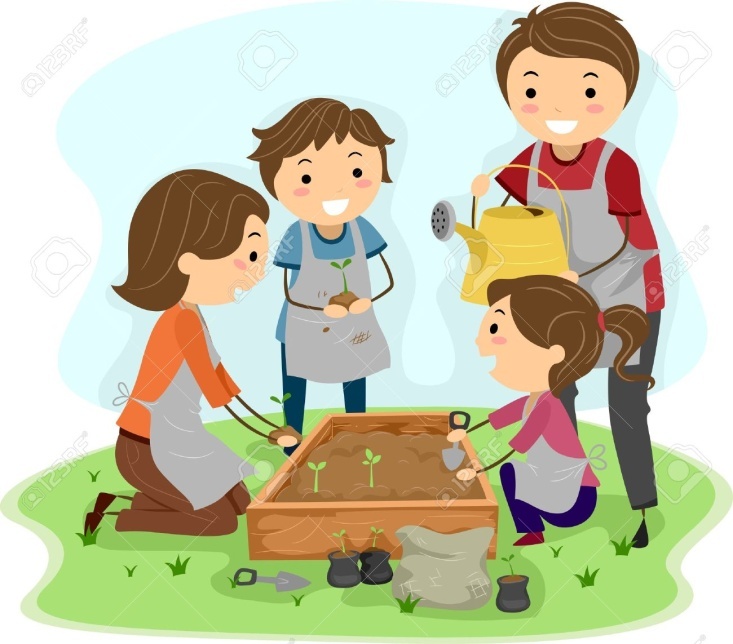  WNIOSKI WYNIKAJĄCE Z OCENY:Promocja placówki       Promocja przedszkola jest w dzisiejszej rzeczywistości niezbędnym elementem zarządzania placówką, a jej jakość zależy zarówno od dyrektora, Rady Pedagogicznej, jak i od pozostałych pracowników. Należy uświadomić sobie prostą zasadę, iż bez wystarczającej ilości dzieci nie może funkcjonować żadna placówka oświatowa w gospodarce rynkowej, dlatego marketing usług edukacyjnych ciągle się rozwija w krajach Unii Europejskiej i nie tylko.Działania promocyjne obejmują:prezentowanie życzliwej postawy wobec klientów placówki przez wszystkich pracowników przedszkola,dbałość o dobrą opinię przedszkola w środowisku lokalnym,prowadzenie kroniki przedszkola oraz księgi pamiątkowej,organizacja uroczystości z udziałem środowiska lokalnego ( festyny),prowadzenie strony internetowej placówki,zabieganie o notatki prasowe dotyczące istotnych wydarzeń z życia przedszkola,prezentacja wydarzeń mających miejsce w przedszkolu w lokalnych mediach,dbałość o estetykę otoczenia wewnątrz i na zewnątrz budynku,upowszechnianie informacji o przedszkolu (folder, koszulki z nadrukiem, logo przedszkola itp.).Dalsza praca nad naszą koncepcją:każdy pracownik pedagogiczny otrzymuje egzemplarz Koncepcji, żeby mógł z nią pracować,każdy nowy pracownik dostaje egzemplarz Koncepcji,zmiany w tekście będą nanoszone przy udziale całego zespołu pedagogicznego,raz w roku podjęta będzie dyskusja w celu ewentualnych poprawek i niedostatków,rodzice zapoznają się z Koncepcją na zebraniach grupowych,  nauczyciele pozyskają informację o akceptacji Koncepcji przez jawne głosowanie. GŁÓWNE ZAŁOŻENIA KONCEPCJI PRACY PRZEDSZKOLA NA LATA 2018-2023promowanie wartości wychowania przedszkolnego,zapewnianie funkcji opiekuńczych, wychowawczych i kształcących, a także możliwości wspólnej zabawy i nauki     w warunkach bezpiecznych, przyjaznych i dostosowanych do potrzeb rozwojowych dzieci z uwzględnieniem potrzeb dziecka przewlekle chorego, hospitalizowanego,propagowanie  zdrowego stylu życia dziecka w domu i w przedszkolu z uwzględnieniem zdrowego żywienia               i aktywności ruchowej,kształtowanie u dzieci postaw proekologicznych poprzez świadome działania na rzecz ochrony środowiska                  i dostrzeganie współzależności człowieka i środowiska,kształtowanie poczucia przynależności społecznej, poszanowanie kultury i tradycji regionu,wspieranie uzdolnień oraz wspomaganie dziecka zgodnie z jego wrodzonym potencjałem i możliwościami rozwojowymi,organizowanie procesu kształcenia zapewniającego wszechstronny i harmonijny rozwój każdego wychowanka,          w tym przygotowanie dziecka do podjęcia nauki w szkole,dbanie o wysoki poziom pracy wychowawczo-kształcącej, a także atrakcyjną ofertę edukacyjną,realizowanie programów własnych  uwzględniających edukację zdrowotną, muzyczną, językową, plastyczną, ekologiczną, regionalną, i artystyczną,współpraca z rodzicami, jako współpartnerami w procesie edukacji i wychowania dzieci,współpraca z lokalnymi placówkami oświatowymi, organizacjami i instytucjami działającymi na terenie miasta, pozyskiwanie sponsorów.